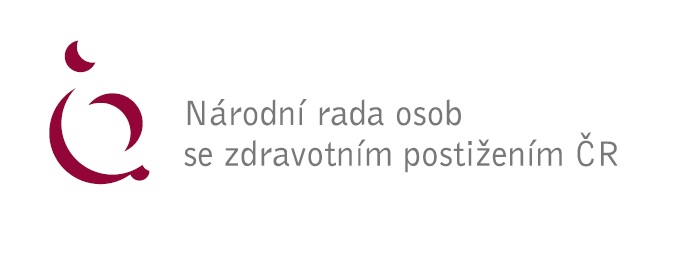 STANOVISKO NRZP ČR K VĚCNÉMU PODKLADU NOVELIZACE ZÁKONA Č. 435/2004 Sb., O ZAMĚSTNANOSTIObecná připomínka:Jak vyplynulo z diskuse na pátém jednání pracovní skupiny, je zřejmé, že smyslem navrhovaných úprav je jednak ušetřit finanční prostředky (zrušení podpory OZZ), tak také zpřísnění a administrativně větší náročnost v systému poskytování prostředků na zaměstnávání osob se zdravotním postižením v rámci tzv. chráněného trhu práce. Předložený návrh je pouze dílčí úpravou zákona o zaměstnanosti, ale nemá ambici systémově výrazně podpořit zaměstnávání OZP.Konkrétní připomínky k bodu:Zavedení stropu zvýšení příspěvku podle § 78a, odst. 3 zákona o zaměstnanostiNesouhlasíme s úpravou stropu pro zvýšení příspěvku, která bude vztažena k částce mzdového příspěvku nárokovaného za celé čtvrtletí a za celého zaměstnavatele. Rozporujeme zvýšení příspěvku na 0,7násobek čtvrtletní částky mzdového příspěvku. Je to zcela nová věc, která nebyla nikdy diskutována. Trváme na tom, že zvýšený příspěvek by měl být v koeficientu 1. Na nižší koeficient doplatí především malí zaměstnavatelé, což považujeme za chybu. Celý bod 1) je vlastně o tom, že MPSV ČR vidí v zaměstnavatelích zaměstnávajících více než 50 % OZP podvodníky, a tudíž je nutné stále více rozšiřovat restriktivní opatření. Návrh, který na jednání padl, aby výpočet zvýšených nákladů byl podle délky pracovního úvazku, nepovažujeme úplně za šťastný, protože to poškodí ty pracovníky, kteří opravdu přes svůj hendikep pracují na kratší úvazek a potřebují mít asistenta většinou u sebe. Jak jsme uvedli na jednání, jedná se v zásadě o kolektivní vinu, kdy na pochybení některých zaměstnavatelů doplácí všichni zaměstnavatelé.Zpřesnění uznatelných nákladů uvedených v § 87a, odst. 12 zákona o zaměstnanostiNRZP ČR souhlasí se sjednocením pracovního asistenta a provozního zaměstnance. U dalších změn nelze bez hlubší analýzy posoudit jejich dopad.Neposkytování příspěvku podle § 78a zákona o zaměstnanosti na osoby zdravotně znevýhodněné.Zásadně nesouhlasíme se zrušením podpory pro zaměstnávání osob zdravotně znevýhodněných. Jsme přesvědčeni, že tito lidé nebudou většinově schopni si zajistit standardní zaměstnání a skončí jako příjemci dávek státní sociální podpory nebo sociální pomoci. Tím se stanou pro systém ještě dražší, nehledě na to, že poměrně značná část těchto pracovníků pociťuje zaměstnání jako určitou míru jejich začlenění do společnosti, pocit důležitosti a podobně. Finanční náklady na tuto podporu jsou, podle našich informací, v úrovni přibližně 600–700 miliónů ročně. Náklady na dávky hmotné nouze státní sociální podpory mohou být podstatně větší. Žádáme o analýzu dopadů tohoto opatření, jak na  cílovou skupinu, tak na rozpočet státu.Snížení limitu náhradního plněníNRZP ČR souhlasí s postupným snižováním limitu náhradního plnění. Jen upozorňujeme na skutečnost, že malí zaměstnavatelů zaměstnávající více než 50 % OZP mohou mít i vyšší násobek náhradního plnění vyčerpán, kdežto velké firmy limit náhradního plnění ani zdaleka nevyčerpají. Úvaha, zda nestanovit dvojí hranici podle velikosti zaměstnavatele. Netrváme však na tom. Je to pouhá úvaha.       9)  Legislativně technické úpravyUpozorňujeme, že uvedený návrh je v zásadě obcházením správního řízení.  O neposkytnutí příspěvku může úřad rozhodnout až na základě prokázané viny. Chápeme důvody pro snížení administrativní náročnosti, ale domníváme, že takto postupovat nelze.      V Praze dne 27. 6. 2023Vypracoval: Mgr. Václav Krása, předseda NRZP ČR